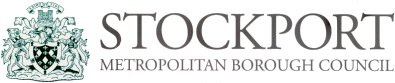 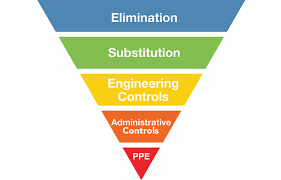 Notes for completionA risk assessment comprises a careful and thorough examination of what has the potential to cause harm in order that the trip leader can identify what needs to be done to prevent it. A school trip risk assessment helps you to comply with health and safety law and ensures that your school visits and activities are carefully planned, and the risks are adequately controlled. This means considering things like how many children will be present, the transport arrangements, the safety of the venue and the activities that the children will be doing.Not all the risks can be eliminated completely: a risk assessment helps you to ensure children aren’t unnecessarily exposed to things that could cause them harm and proves you’ve done all that you can that is reasonably practicable to keep them safe.The Health and Safety Executive https://www.hse.gov.uk/services/education/example-risk-assessments.htm  advises that schools take a common sense and proportionate approach to risk assessment.Further informationThe Health and Safety Executive has produced a guide which is available at https://www.hse.gov.uk/services/education/school-trips.pdf Information on Run, Hide and Tell:https://www.npcc.police.uk/StaySafeAssets/FINAL%20MPS168715%20Run%20Tell%20Hide%20A5%20Lflt%20Blk%20Eng%20v3.pdf Example risk assessment for abseiling trip: http://www.projectnatureed.com.au/web%20library/Risk%20Mgmt%20and%20OE.pdf How to complete a school trip risk assessment: https://www.ukschooltrips.co.uk/resources/298-school-trip-risk-assessment World Health Organisation, Considerations for school related public health during COVID 19 Pandemic:https://www.who.int/publications/i/item/considerations-for-school-related-public-health-measures-in-the-context-of-covid-19 The EVOLVE document from Surrey Council has copies of Risk Assessments for different scenarios on pages 28- 33 in Sections 5.12,5.13,5.14, and 5.15: https://evolve.edufocus.co.uk/evco10/evchome_public.asp?domain=surreyvisits.org.uk Risk Assessment for School TripRisk Assessment for School TripRisk Assessment for School TripRisk Assessment for School TripRisk Assessment for School TripRisk Assessment for School TripOrganisation:Insert School nameInsert School nameDate of Trip:Insert dateInsert dateTrip VenueInsert locationInsert locationDate Assessment Completed:20/04/202120/04/2021Description of Activities:i.e. Pond Dipping and tour of Manor Housei.e. Pond Dipping and tour of Manor HouseEducational Visit Leader:Insert nameInsert nameRisk Assessment completed by:Insert nameInsert nameRisk Assessment checked by:Insert nameInsert nameIdentify WHAT could cause an injury or ill health (The Hazard) In order of seriousnessWHO could be harmed and HOW (The Risk)All risk CONTROL MEASURES required Put each control on a separate line Be as clear and specific as possibleHOW control measures will be checked  How will each control be checked – e.g. checklists, health surveillance, monitoring, inspectionsHOW control measures will be checked  How will each control be checked – e.g. checklists, health surveillance, monitoring, inspectionsDATE confirmed done or further action by when & WHOMi.e. Lack of Security Screen at receptionIdentify the category of those who may be injured i.e. public facing staff, contractors etc.How could they be injured i.e. Stabbed, punched, spat at, verbally abusedControl measures must be listed individually in the order shown in the treatment triangle  shown in the top left corner i.e.eliminationsubstitutionengineering administrative PPEProvide further details of how the control measures identified in the previous column will be assessed for effectiveness i.e. All members of public to be kept in holding areaProvide further details of how the control measures identified in the previous column will be assessed for effectiveness i.e. All members of public to be kept in holding areaWho has completed all the actions or who needs to complete further actions i.e. EVL to complete training by September 2021Travel to and from the trip venuePupils and adults on the trip – road traffic collision and resultant injuries.Ensure that a reputable travel company is used.Ensure that insurance is in place to cover lateness and any damages or loss to those on the tripPost-trip review by Head/SBMPost-trip review by Head/SBMChildren with specific needsPupils on the trip. Illness due to lack of correct medication.Ensure that all medical and medication needs are considered for all those on the trip - medical information for pupils must be provided in in advance of the trip.Ensure that the needs of pupils choosing to present as transgender are considered and acted upon where this is possible and reasonably practicable.Post-trip review by Head/SBMPost-trip review by Head/SBMProximity to Water and RoadsPupils and adults on the trip – road traffic collision or drowning.If the activity is largely based around water, then an appropriate number of accompanying adults should be strong swimmers and trained in water rescue.If the activity involves walking near roads, then high visibility tabards must be worn. Post-trip review by Head/SBMPost-trip review by Head/SBMEquipmentAll users of equipment. Failure of equipment causing all manner of injuries including death.Ensure that any equipment that is used has been safety tested and checked by a competent person for suitability before the trip.Equipment use to be signed off when the trip is agreed by the Head/BOGEquipment use to be signed off when the trip is agreed by the Head/BOGSlips trips and fallsPupils and adults on the trip – break or fracture of limbsEnsure that a suitable number of first aiders are present on the trip and that a first aid kit is carriedPost-trip review by Head/SBMPost-trip review by Head/SBMFood safetyPupils and adults on the trip – allergies or food poisoningConsideration to packed lunches only to avoid the need to purchase take away/shop bought foodPost-trip review by Head/SBMPost-trip review by Head/SBMA pupil getting lostPupils – injuries caused by a lack of appropriate supervision whilst the child is missing.Ensure that an emergency RV point is informed to all pupils and that all pupils are easily identifiable from the named school.All EVC’s VL’s must carry a pupil register, and that regular checks ensuring that all children are still present is undertaken.Post-trip review by Head/SBMPost-trip review by Head/SBMTerrorist attack or violent eventPupils and adults on the trip – all manner of injuries including death.Ensure that those on the trip are familiar with the Government guidance on Run, Hide and Tell. (see further information below)Post-trip review by Head/SBMPost-trip review by Head/SBMCOVID 19Pupils and adults on the trip – COVID 19 related illnesses including potential death.Social distanced activities wherever possible.Face coverings to be worn on all transport used.Hand sanitizer to be made available for pupils to use when boarding and leaving transport and venues visited.Please see note below from World Health Organisation.Post-trip review by Head/SBMPost-trip review by Head/SBMEmergency Procedures and other considerationsPupils and adults on the trip – all manner of injuries including death.Ensure that all those on the trip are aware of the emergency procedures in the event of an emergency such as fire or flood.Staff to pupil ratios are outlined below:Abroad 1:10.UK Residential 1:10.UK Non-residential 1:15.Any Volunteers on a trip must have a DBS, and if doing any driving duties, have the appropriate business insurance for the task.Post-trip review by Head/SBMPost-trip review by Head/SBM